.Intro : Démarrage de la danse après les 16 premiers comptesSéquence : A-A-A(16)- B- A(16)-A-A(48)-B-A(16)-A-A(16)-B-FINALPARTIE A (64 comptes)SECTION 1 : STEP, TOUCH, STEP, TOUCH, TRIPLE STEP, ROCK STEPSECTION 2 : STEP, TOUCH, STEP, TOUCH, ROLLING VINE, RF TOUCHSECTION 3 : STEP, HOLD, BALL STEP, STEP ¼ TURN, CROSS, TRIPLE STEPSECTION 4 : ROCK STEP, KICK BALL CROSS, POINT & HEEL & HELL & POINTSECTION 5 : HEEL GRIND, BALL CROSS, ¼ TURN, COASTER STEP, BALL STEP, STEPSECTION 6 : ROCK STEP, COASTER STEP, ¼ TURN STEP, TOUCH, ¼ TURN STEP, TOUCHSECTION 7 : ROCK MAMBO SIDE, ROCK MAMBO SIDE, ROCK MAMBO FWD, ROCK MAMBO BACKSECTION 8 : STEP TURN, TRIPLE STEP, STEP TURN, TRIPLE STEPPARTIE B (64 comptes)SECTION 1 : RF SHUFFLE FWD, LF SHUFFLE FWD, RF ROCK STEP FWD, OUT OUT IN INSECTION 2 : RF STOMP FWD, HOLD, BOUNCE ½ TURN, RF KICK BALL STEP, RF KICK BALL STEPSECTION 3: RF STEP ¼ TURN, RF CROSS SHUFFLE, LF STEP ½ TURN, LF SHUFFLE FWDSECTION 4 : RF ROCK STEP FWD, BALL POINT BACK, ½ TURN L, RF VAUDEVILLE, LF VAUDEVILLE ¼ TURNSECTION 5 : RF SHUFFLE FWD, LF SHUFFLE FWD, RF ROCK STEP FWD, OUT OUT IN INSECTION 6 : RF STOMP FWD, HOLD, BOUNCE ½ TURN, RF KICK BALL STEP, RF KICK BALL STEPSECTION 7 : RF STEP ¼ TURN, RF CROSS SHUFFLE, LF STEP ½ TURN, LF SHUFFLE FWDSECTION 8 : RF ROCK STEP FWD, BALL POINT BACK, ½ TURN L, RF VAUDEVILLE, LF VAUDEVILLE ¼ TURNFINAL Faire les sections 3 à 8 de la partie A, puis refaire les sections 1 et 2.Recommencez et gardez le sourire !!!!Légende : PD = pied droit / PG = pied gauche / D = droite / G = gauche / PdC = poids du corpsChorégraphie originale qui seule fait foi.Restez vous-même, dansez en toute simplicité …Last Update - 18 Feb 2022The Difference (fr)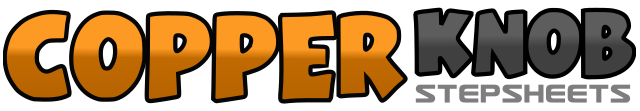 .......Compte:0Mur:0Niveau:Intermédiaire / Avancé Phrasée.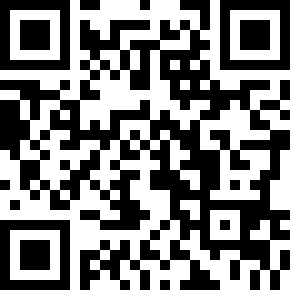 Chorégraphe:Arnaud Marraffa (FR) & Agnes Gauthier (FR) - Février 2020Arnaud Marraffa (FR) & Agnes Gauthier (FR) - Février 2020Arnaud Marraffa (FR) & Agnes Gauthier (FR) - Février 2020Arnaud Marraffa (FR) & Agnes Gauthier (FR) - Février 2020Arnaud Marraffa (FR) & Agnes Gauthier (FR) - Février 2020.Musique:The Difference (Goshdamn) - Caroline JonesThe Difference (Goshdamn) - Caroline JonesThe Difference (Goshdamn) - Caroline JonesThe Difference (Goshdamn) - Caroline JonesThe Difference (Goshdamn) - Caroline Jones........1-2PD à D, touch plante PG coté PD3-4PG à G, touch plante PD coté PG5&6Pas chassé PD à D (PD, PG, PD)7-8PG derrière PD en basculant PdC, revenir sur PD1-2PG à G, touch PD cote PG3-4PD à D, touch PG coté PD5-6-7¼ tour à G et poser PG devant, ½ tour à G et poser PD derrière, ¼ tour à G et poser PG à G8Touch plante PD cote PG1-2PD devant, pause&3Ramener PG coté PD avec PdC, PD devant4-5-6PG devant, pivoter ¼ tour à D, PG croiser devant PD7&8Pas chassé PD à D (PD, PG, PD)1-2PG derrière PD avec PdC, revenir sur PD3&4Kick PG devant, PG coté PD, PD croiser devant PG (finir PdC PD)5&6Pointe PG à G, ramener PG coté PD, talon PD devant&7&8Ramener PD coté PG, talon PG devant, ramener PG coté PD, pointer PD à D1-2PD croiser devant PG en passant en appui sur talon D, poser PG à G en pivotant pointe PD à D&3-4Ramener PD coté PG, croiser PG devant PD, pivoter ¼ tour à G et poser PD derrière5&6PG derrière PD, PD coté PG, PG devant PD&7-8Ramener PD coté PG, PG devant PD, PD devant PG1-2PG devant avec PdC, revenir sur PD3&4PG derrière, PD coté PG, PG devant5-6¼ tour à G et poser PD à D, touch plante PG coté PD7-8¼ tour à G et poser PG devant, touch plante PD coté PG1&2PD à D avec PdC, revenir sur PG, PD près du PG3&4PG à G avec PdC, revenir sur PD, PG près du PD5&6PD devant avec PdC, revenir sur PG, PD près du PG7&8PG arrière avec PdC, revenir sur PD, PG près du PD1-2PD devant, ½ tour à G3&4Pas chassé PD devant (PD, PG, PD)5-6PG devant, ½ tour à D7&8Pas chassé PG devant (PG, PD , PG)1&2PD devant, PG derrière (3ème position), PD devant3&4PG devant, PD derrière PG (3ème position), PG devant5-6PD Rock step avant, retour du poids du corps sur PG&7&8PD à droite, PG à gauche, PD au centre, PG au centre1-2PD Stomp devant, Hold3-4¼ tour à gauche en levant et reposant les talons, ¼ tour à gauche en levant et reposant les talons5&6PD kick devant, pose le ball du PD près du PG, PG devant7&8PD kick devant, pose le ball du PD près du PG, PG devant1-2PD devant, ¼ de tour à gauche poids du corps sur PG3&4PD croisé devant PG, PG à gauche, PD croisé devant PG5-6PG devant, ½ tour à droite retour du poids du corps sur PD7&8PG devant, PD derrière PG (3ème position), PG devant1-2PD Rock step avant, retour du poids du corps sur PG&3-4PD ramener ball du PD près PG, Pointer PG derrière, ½ tour à gauche (PDC à gauche)5&6PD croisé devant PG, PG à gauche, Talon droit en diagonale avant droite,&7&8Ramener PD près PG, PG croisé devant PD, ¼ de tour à gauche PD derrière, Talon PG en diagonale avant G1&2PD devant, PG derrière (3ème position), PD devant3&4PG devant, PD derrière PG (3ème position), PG devant5-6PD Rock step avant, retour du poids du corps sur PG&7&8PD à droite, PG à gauche, PD au centre, PG au centre1-2PD Stomp devant, Hold3-4¼ tour à gauche en levant et reposant les talons, ¼ tour à gauche en levant et reposant les talons5&6PD kick devant, pose le ball du PD près du PG, PG devant7&8PD kick devant, pose le ball du PD près du PG, PG devant1-2PD devant, ¼ de tour à gauche poids du corps sur PG3&4PD croisé devant PG, PG à gauche, PD croisé devant PG5-6PG devant, ½ tour à droite retour du poids du corps sur PD7&8PG devant, PD derrière PG (3ème position), PG devant1-2PD Rock step avant, retour du poids du corps sur PG&3-4PD ramener ball du PD près PG, Pointer PG derrière, ½ tour à gauche (PDC à gauche)5&6PD croisé devant PG, PG à gauche, Talon droit en diagonale avant droite,&7&8Ramener PD près PG, PG croisé devant PD, ¼ de tour à gauche PD derrière, Talon PG en diagonale avant G